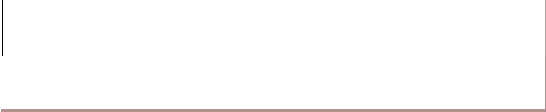 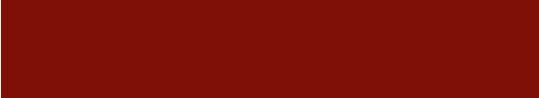 SyllabusONLINE MODE2022 – 2023 onwards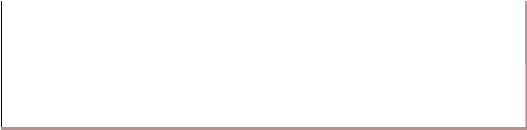 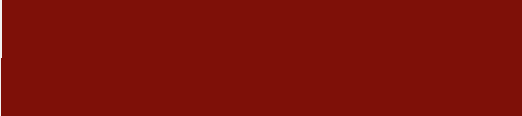 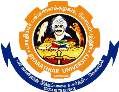 SCHOOL OF DISTANCE EDUCATION (ONLINE MODE)BHARATHIAR UNIVERSITY : COIMBATORE – 641 046Part I – Malayalam LanguageFor Under-graduate Degree Programme(For the students admitted from the academic year 2022-2023 onwards)----------------------------------------------------------------------------------------------------------------Programme Educational Objectives (PEO)Undergraduate Programme of Part I Malayalam will bePROGRAMME OUTCOME (PEO) :Basic knowledge of Malayalam language will be improved.Knowledge of glossaries will increase.Malayalam language expression will rise.Learners will enrich their Malayalam LiteratureThe desire to read literature, such as the essayessay on a poem, develops.Knowledge such as reading, understanding and critique of literature will improveThe knowledge of expressing one's opinion in Malayalam will improve.Communication knowledge will increase.Develop a skill in translation.They will learn more about our Indian Cultureand the values of Human being.PROGRAM SPECIFIC OUTCOME (PSO):Develop an interest in the appreciation of literature.Discuss and respond to content of a reading passage.Learning the literacy knowledge of Malayalam specially reading and witing .Learning the literary knowledge specially reading and understanding of Malayalam short StoriesLearning the history of Malayalam literature.The ability to translate from Malayalam to English and from English to Malayalam will be improved.Develop a skill in handle literatureSECOND SEMESTER – MALAYALAM - PAPER IITHIRD SEMESTER - MALAYALAM - PAPER IIIFOURTH SEMESTER-MALAYALAM –PAPER-IVBHARATHIAR UNIVERSITY : COIMBATORE – 641 046(For the students admitted during 2020-2021 onwards)QUESTION PAPER PATTERNFIRST SEMESTER MALAYALAM -PAPER-ITime : 3 Hours	Maximum Marks : 75Answer ALL the SectionsSECTION – A	(10  1 = 10 Marks) (Bloom’s Taxonomy K1 Level)Choose the Correct AnswerSECTION – B	(5  5 = 25 Marks) (Bloom’s Taxonomy K2 / K3 Level) Answer ALL the QuestionsSECTION – C	(5 * 8 = 40 Marks) (Bloom’s Taxonomy K2 / K3 / K4 Level) Answer ALL questions (Either/or)BHARATHIAR UNIVERSITY : COIMBATORE – 641 046(For the students admitted during 2020-2021 onwards) QUESTION PAPER PATTERN SECONDSEMESTER MALAYALAM -PAPER-IITime : 3 Hours	Maximum Marks : 75Answer ALL the SectionsSECTION – A	(10  1 = 10 Marks) (Bloom’s Taxonomy K1 Level)Choose the Correct AnswerSECTION – B	(5  5 = 25 Marks) (Bloom’s Taxonomy K2 / K3 Level) Answer ALL the QuestionsSECTION – C	(5 * 8 = 40 Marks) (Bloom’s Taxonomy K2 / K3 / K4 Level) Answer ALL questions (Either/or)BHARATHIAR UNIVERSITY : COIMBATORE – 641 046(For the students admitted during 2020-2021 onwards)QUESTION PAPER PATTERNTHIRD SEMESTER MALAYALAM -PAPER-IIITime : 3 Hours	Maximum Marks : 75Answer ALL the SectionsSECTION – A	(10  1 = 10 Marks) (Bloom’s Taxonomy K1 / K2 Level)Choose the Correct AnswerSECTION – B	(5  5 = 25 Marks) (Bloom’s Taxonomy K2 / K3 Level) Answer ALL the QuestionsSECTION – C	(5 * 8 = 40 Marks) (Bloom’s Taxonomy K2 / K3 / K4 Level) Answer ALL questions (Either/or)BHARATHIAR UNIVERSITY : COIMBATORE – 641 046(For the students admitted during 2020-2021 onwards)QUESTION PAPER PATTERN FOURTH SEMESTER MALAYALAM -PAPER-IVTime : 3 Hours	Maximum Marks : 75Answer ALL the SectionsSECTION – A	(10  1 = 10 Marks) (Bloom’s Taxonomy K1 / K2 Level)Choose the Correct AnswerSECTION – B	(5  5 = 25 Marks) (Bloom’s Taxonomy K2 / K3 Level) Answer ALL the QuestionsSECTION – C	(5 * 8 = 40 Marks) (Bloom’s Taxonomy K2 / K3 / K4 Level) Answer ALL questions (Either/or)Course codeMAL1PART I MALAYALAM PAPERIPre-requisitePre-requisiteCOURSE OUTCOMEUnderstand the text styles and grammatical elementsDiscuss the content of a reading passageDevelop an interest in the appreciation of short storiesComprehend the grammatical structures and sentence makingUnderstand the language and developing English to Malayalam translation skillPART I MALAYALAM PAPER IUnit No.INovel - PathummayudeAadu - Vaikam Muhammed BasheerrIINovel- - PathummayudeAadu - Vaikam Muhammed BasheerrIIIShort Story - EntePriyappetaKadhakal – Akbar Kakkattil)IVShort Story - EntePriyappetaKadhakal – Akbar Kakkattil)VComposition &Translation(English to Malayalam)COURSE PREPAREDDr.Sujathabai	(gopikailas@gmail.com) Dr.Pavithra (pavithramasngc@gmail.com)Ms.N.Rajani(rajanidevan1974@gmail.com)Course codeMAL2PART I MALAYALAMPAPER IIPre-requisitePre-requisiteCOURSE OUTCOMECOURSE OUTCOMEGet a basic understanding of MemoriesIt will create basic knowledge about Environmental Psychology.It will create awareness about our environment.Knowledge is gain about our country, culture etcIt will be an eye opener to the students towards our Mother Earth.PART I – MALAYALAM IIUnit No.INovel -EnmakajeIINovel - EnmakajeIIIMemmories – NeermaathalamPootthakaalamIVMemmories – NeermaathalamPootthakaalamVTranslation(English to Malayalam)Text Books:Emakaje – AmbikasuthanMangad – DC Books Kottayam,KeralaNeermaathalamPootthakaalam - Madhavikutty -DC Books Kottayam, KeralaCOURSE PREPAREDDr.Sujathabai (gopikailas@gmail.com) Dr.Pavithra (pavithramasngc@gmail.com) Ms.N.Rajani(rajanidevan1974@gmail.com)Course codeMAL3PART I - MALAYALAM- PAPER IIIPre-requisitePre-requisiteCOURSE OUTCOMEGet a basic knowledge of the history of Malayalam literature.Get a basic knowledge of the history of Malayalam literature.Enhances the art and taste of Malayalam literary worksEnhances the art and taste of Malayalam literary worksLiterary genres can be learnedLiterary genres can be learnedCreate more to read and enjoy Malayalam poetryCreate more to read and enjoy Malayalam poetryGet the basic Knowledge of poetry techniquesGet the basic Knowledge of poetry techniquesUnit NoPART I – MALAYALAM IIIIPoetry – Chinthavishtayaya SeethaIIPoetry – Chinthavishtayaya SeethaIIIPoetry - MrugasikshakanIVPoetry - MrugasikshakanVPoetry - Aayisha1. Chinthavishtayaya Seetha –Kumaranasan,Kerala Book Store Publishers.2. Mrugasikshakan – Vijayalakshmi,DC Books, Kottayam3. Aayisha – VayalarRamavarma - Kerala Book Store Publishers.COURSE PREPAREDDr.Sujathabai	(gopikailas@gmail.com) Dr.Pavithra (pavithramasngc@gmail.com) Ms.N.Rajani(rajanidevan1974@gmail.com)Course codeMAL4PART I MALAYALAMPAPER IVC3Pre-requisitePre-requisite2020-21COURSE OUTCOMEGet a basic knowledge of dramaGet a basic knowledge of dramaCan read and critique ScreenplayCan read and critique ScreenplayCreate interestin art literature coursesCreate interestin art literature coursesThe hope of writing a Drama or a Screen Play.The hope of writing a Drama or a Screen Play.The idea of creating new works and critique knowledge will improveThe idea of creating new works and critique knowledge will improveUnit No.PART I – MALAYALAM IVIScreen Play - PerumthachanIIScreenplay - PerumthachanIIIDrama - SakethamIVDrama - SakethamVDrama - SaakethamTextBooks:1. Perumthachan – M.T.VasudevanNair,DC Books2. Saketham – C.N.SreekandanNair,DC BooksCOURSE PREPAREDDr.Sujathabai	(gopikailas@gmail.com) Dr.Pavithra (pavithramasngc@gmail.com) Ms.N.Rajani(rajanidevan1974@gmail.com)S. No.QuestionQuestionQuestionQuestionCourse OutcomeCourse Outcome1.Unit IUnit IUnit IUnit ICO1K1a)b)CO1K1c)d)CO1K12.Unit IUnit IUnit IUnit ICO2K1a)b)CO2K1c)d)CO2K13.Unit IIUnit IIUnit IIUnit IICO3K1a)b)CO3K1c)d)CO3K14.Unit IIUnit IIUnit IIUnit IICO4K1a)b)CO4K1c)d)CO4K15.Unit IIIUnit IIIUnit IIIUnit IIICO5K1a)b)CO5K1c)d)6.Unit IIIUnit IIIUnit IIIUnit IIICO1K1a)b)CO1K1c)d)CO1K17.Unit IVUnit IVUnit IVUnit IVCO2K1a)b)CO2K1c)d)CO2K18.Unit IVUnit IVUnit IVUnit IVCO3K1a)b)CO3K1c)d)CO3K19.Unit VUnit VUnit VUnit VCO4K1a)b)CO4K1c)d)CO4K110.Unit VUnit VUnit VUnit VCO5K1a)b)CO5K1c)d)11.(a)Unit I(OR)CO1K211.(b)Unit ICO1K212.(a)Unit II(OR)CO2K212.(b)Unit IICO2K213.(a)Unit III(OR)CO3K313.(b)Unit IIICO3K314.(a)Unit IV(OR)CO4K314.(b)Unit IVCO4K315.(a)Unit V(OR)CO5K315.(b)Unit VCO5K316.Unit ICO1K217.Unit IICO2K318.Unit IIICO3K319.Unit IVCO4K420.Unit VCO5K4S. No.QuestionQuestionQuestionQuestionCourse OutcomeCourse Outcome1.Unit IUnit IUnit IUnit ICO1K1a)b)CO1K1c)d)CO1K12.Unit IUnit IUnit IUnit ICO2K1a)b)CO2K1c)d)CO2K13.Unit IIUnit IIUnit IIUnit IICO3K1a)b)CO3K1c)d)CO3K14.Unit IIUnit IIUnit IIUnit IICO4K1a)b)CO4K1c)d)CO4K15.Unit IIIUnit IIIUnit IIIUnit IIICO5K1a)b)CO5K1c)d)6.Unit IIIUnit IIIUnit IIIUnit IIICO1K1a)b)CO1K1c)d)CO1K17.Unit IVUnit IVUnit IVUnit IVCO2K1a)b)CO2K1c)d)CO2K18.Unit IVUnit IVUnit IVUnit IVCO3K1a)b)CO3K1c)d)CO3K19.Unit VUnit VUnit VUnit VCO4K1a)b)CO4K1c)d)CO4K110.Unit VUnit VUnit VUnit VCO5K1a)b)CO5K1c)d)11.(a)Unit I(OR)CO1K211.(b)Unit ICO1K212.(a)Unit II(OR)CO2K212.(b)Unit IICO2K213.(a)Unit III(OR)CO3K313.(b)Unit IIICO3K314.(a)Unit IV(OR)CO4K314.(b)Unit IVCO4K315.(a)Unit V(OR)CO5K315.(b)Unit VCO5K316.Unit ICO1K217.Unit IICO2K318.Unit IIICO3K319.Unit IVCO4K420.Unit VCO5K4S. No.QuestionQuestionQuestionQuestionCourse OutcomeCourse Outcome1.Unit IUnit IUnit IUnit ICO1K1a)b)CO1K1c)d)CO1K12.Unit IUnit IUnit IUnit ICO2K1a)b)CO2K1c)d)CO2K13.Unit IIUnit IIUnit IIUnit IICO3K1a)b)CO3K1c)d)CO3K14.Unit IIUnit IIUnit IIUnit IICO4K1a)b)CO4K1c)d)CO4K15.Unit IIIUnit IIIUnit IIIUnit IIICO5K1a)b)CO5K1c)d)6.Unit IIIUnit IIIUnit IIIUnit IIICO1K1a)b)CO1K1c)d)CO1K17.Unit IVUnit IVUnit IVUnit IVCO2K1a)b)CO2K1c)d)CO2K18.Unit IVUnit IVUnit IVUnit IVCO3K1a)b)CO3K1c)d)CO3K19.Unit VUnit VUnit VUnit VCO4K1a)b)CO4K1c)d)CO4K110.Unit VUnit VUnit VUnit VCO5K1a)b)CO5K1c)d)11.(a)Unit I(OR)CO1K211.(b)Unit ICO1K212.(a)Unit II(OR)CO2K212.(b)Unit IICO2K213.(a)Unit III(OR)CO3K313.(b)Unit IIICO3K314.(a)Unit IV(OR)CO4K314.(b)Unit IVCO4K315.(a)Unit V(OR)CO5K315.(b)Unit VCO5K316.Unit ICO1K217.Unit IICO2K318.Unit IIICO3K319.Unit IVCO4K420.Unit VCO5K4S. No.QuestionQuestionQuestionQuestionCourse OutcomeCourse Outcome1.Unit IUnit IUnit IUnit ICO1K1a)b)CO1K1c)d)CO1K12.Unit IUnit IUnit IUnit ICO2K1a)b)CO2K1c)d)CO2K13.Unit IIUnit IIUnit IIUnit IICO3K1a)b)CO3K1c)d)CO3K14.Unit IIUnit IIUnit IIUnit IICO4K1a)b)CO4K1c)d)CO4K15.Unit IIIUnit IIIUnit IIIUnit IIICO5K1a)b)CO5K1c)d)6.Unit IIIUnit IIIUnit IIIUnit IIICO1K1a)b)CO1K1c)d)CO1K17.Unit IVUnit IVUnit IVUnit IVCO2K1a)b)CO2K1c)d)CO2K18.Unit IVUnit IVUnit IVUnit IVCO3K1a)b)CO3K1c)d)CO3K19.Unit VUnit VUnit VUnit VCO4K1a)b)CO4K1c)d)CO4K110.Unit VUnit VUnit VUnit VCO5K1a)b)CO5K1c)d)11.(a)Unit I(OR)CO1K211.(b)Unit ICO1K212.(a)Unit II(OR)CO2K212.(b)Unit IICO2K213.(a)Unit III(OR)CO3K313.(b)Unit IIICO3K314.(a)Unit IV(OR)CO4K314.(b)Unit IVCO4K315.(a)Unit V(OR)CO5K315.(b)Unit VCO5K316.Unit ICO1K217.Unit IICO2K318.Unit IIICO3K319.Unit IVCO4K420.Unit VCO5K4COURSE PREPAREDDr.Sujathabai	(gopikailas@gmail.com) Dr.Pavithra (pavithramasngc@gmail.com) Ms.N.Rajani(rajanidevan1974@gmail.com)